Уважаемые коллеги!Сообщаю Вам, что 02 декабря 2021 года в 11-00 по адресу: г. Ростов-на-Дону, 
ул. 16-Линия, дом 18 состоится заседания общественного совета при управлении ветеринарии Ростовской области в режиме видеоконференции (ВКС), которая проводиться с помощью программного обеспечения VideoMost для ВКС.Прошу Вас принять участие в заседании общественного совета при управлении ветеринарии Ростовской области. О возможности Вашего участия прошу проинформировать в срок 
до 01 декабря 2021 года (до 12-00) по телефону 7(928)770 23 19.По техническим вопросам подключения к ВКС обращаться к ведущему инженеру-программисту ГБУ РО «Ростовская облСББЖ с ПО» 
Мартиросяну Артуру Ванушевичу по телефону 7(928)108-38-50.
Вход в конференцию: http://vconf.rt.ru/service/join/?confid=921288&confpass=2397Тестовое подключение к ВКС 02 декабря 2021 в 10-30.Светлана Викторовна Данилова+7(928)770 23 19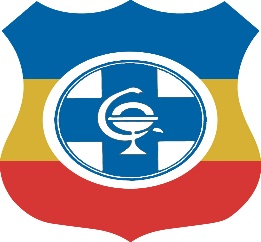 ОБЩЕСТВЕННЫЙ СОВЕТ ПРИ УПРАВЛЕНИИ ВЕТЕРИНАРИИРОСТОВСКОЙ ОБЛАСТИул. 16-Линия, дом 18г. Ростов-на-Дону, 344019тел. 8 (938) 126-66-80 е-mail: osovet@rostoblvet.ruЧленам общественного совета при управлении ветеринарии Ростовской областиЧленам общественного совета при управлении ветеринарии Ростовской области         Приложение:повестка дня заседания общественного совета при управлении   ветеринарии Ростовской области на 2 л. в 1 экз.Председатель общественного советапри управлении ветеринарииРостовской области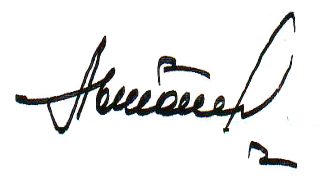 		Ю.С. Автонов